Дисциплина ЕН.02 Информатика и ИКТ в профессиональной деятельности  Преподаватели: Белицкая О.В., Жданова А.А.Название практической работы: Практическая работа №15 «Оформление дидактических материалов (наглядных пособий, учебных карточек, тестовых заданий). (2 часа)Выполнить  практическую работу: Оформление дидактических материалов (наглядных пособий, учебных карточек, тестовых заданий).Выполненную практическую работы прислать  до 08.05.2020г. по адресу электронной почты: zdanova.anna86@mail.ru,  scopo79@mail.ru Методические рекомендации по выполнению практической работы:Запустить Microsoft Word и создать документ по предложенному образцу.Ориентация – книжная; поля: верхнее и нижнее – 0,5 см, левое, правое – 1 см; колонтитулы отсутствуют.Параметры страницы: ширина – 20 см; высота – 17 см.; Формат шрифта:Размер:1 абзац – 36;  2 абзац – 16;  3, 4, 6, 7, 8 и 9 абзацы – 12;  5 абзац – 14.Цвет: 1 абзац – светло-синий, 2 абзац – синий, остальные абзацы – черный.Эффекты: 1 абзац – тень внутри, 2 абзац – контур белый, акцент1.Интервал: 1 абзац – разреженный на 3 пт, масштаб – 200 %; 2 абзац – разреженный на 1 пт.Начертание: выполнить согласно предложенному образцу. Формат абзаца:1. Выравнивание: 1, 2 и 9 абзацы – по правому краю; 3, 4 – по левому краю; 5 – по центру; 6, 7 и 8 – по ширине.2.Отступ слева: 3, 4 абзацы – 2 см.3.Интервал перед: 5 абзацем – 1 см, 9 абзацем – 0,5 см.4.Интервал после: 2, 3, 5 абзацев – 0,5 см.5.Красная строка: для 6, 7, 8 абзацев – 1,5 см.После создания документа закрыть его, сохранив в своей папке под именем Письмо к читателюСоздайте новый документ_________________________________________Скопируйте в этот документ 6-9 абзац  ________________________________________Удалите в 6 абзаце текст до фразы MS Word____________________________________Удалите 8 абзац ___________________________________________________________Измените 9 абзац на свое ФИО _______________________________________Поменяйте шрифт во всем тексте на Аrial ___________________________________Сохраните документ в вашей папке под именем Ваша фамилия_______________________Образец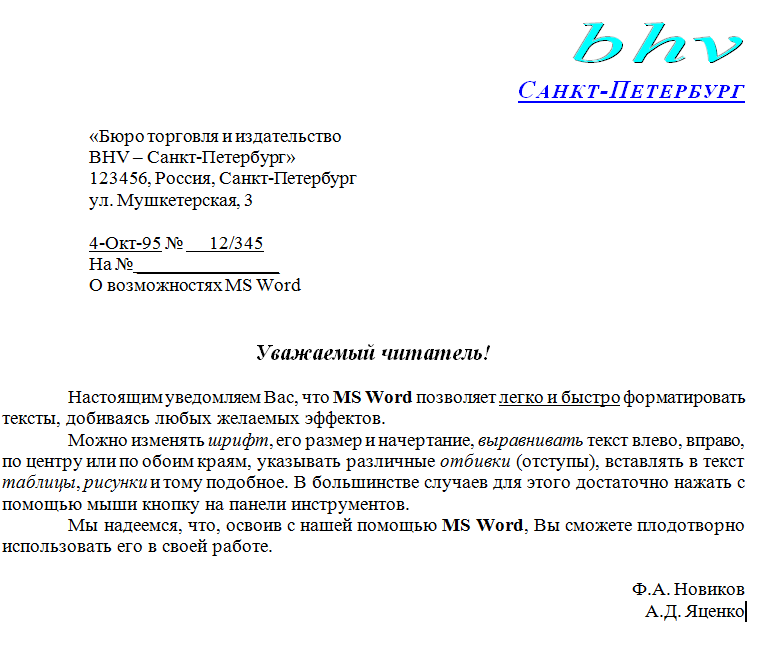 Задание для отчета: Отчет должен содержать:наименование работы;цель работы;задание;последовательность выполнения работы;письменные ответы на вопросы;вывод о проделанной работе.Ответьте на вопросы:1. Дать определение текстового процессора2.Изменение шрифта, его размера и начертания3.Копирование, перемещение и удаление фрагментов текста.4.Установка параметров полей и абзацевДисциплина ЕН.02 Информатика и ИКТ в профессиональной деятельности  Преподаватели: Белицкая О.В., Жданова А.А.Название практической работы: Практическая работа №16 «Электронное оформление конспекта занятия.(2 часа)Выполнить  практическую работу: «Электронное оформление конспекта занятия.(2 часа)Выполненную практическую работы прислать  до 08.05.2020г. по адресу электронной почты: zdanova.anna86@mail.ru,  scopo79@mail.ru Методические рекомендации по выполнению практической работы:Запустить Microsoft Word и создать документ по предложенному образцу.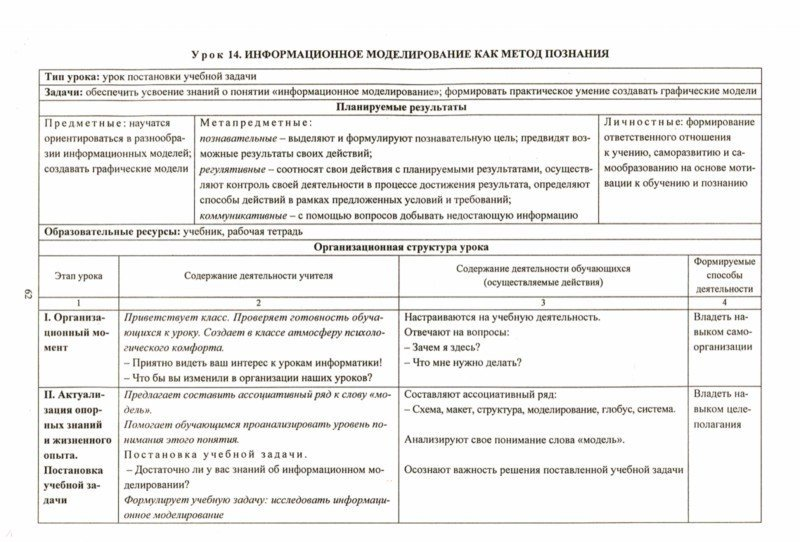 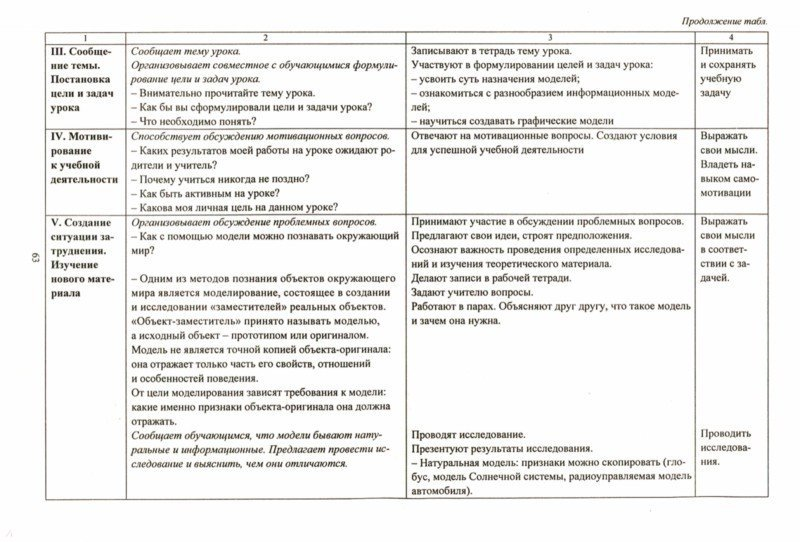 